ს ა ქ ა რ თ ვ ე ლ ო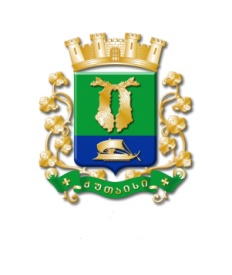 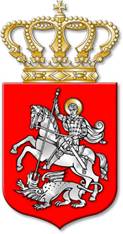  ქალაქ ქუთაისის  მუნიციპალიტეტის საკრებულოს  თავმჯდომარისბ რ ძ ა ნ ე ბ ა                                                                                N     202ქალაქი ქუთაისი              19                        აგვისტო               2020 წელიქალაქ ქუთაისის მუნიციპალიტეტის საკრებულოს 33-ე სხდომის მოწვევის შ ე ს ა ხ ე ბსაქართველოს ორგანული კანონის „ადგილობრივი თვითმმართველობის კოდექსი“ 26–ე მუხლის 1–ლი პუნქტის   საფუძველზე, ვ ბ რ ძ ა ნ ე ბ :მუხლი 1. მოწვეულ იქნეს ქალაქ ქუთაისის მუნიციპალიტეტის საკრებულოს ოცდამეცამეტე სხდომა მ/წლის 26 აგვისტოს, 14.00 საათზე (სხდომის ჩატარების ადგილი: ადგილობრივი თვითმმართველობის შენობაში არსებული სხდომათა დარბაზი, რუსთაველის გამზირი N3).მუხლი 2. ქალაქ ქუთაისის მუნიციპალიტეტის საკრებულოს ოცდამეცამეტე  სხდომაზე დასამტკიცებლად  წარდგენილ იქნეს  დ ღ ი ს   წ ე ს რ ი გ ი ს  შემდეგი პროექტი: „საქართველოს ადმინისტრაციულ სამართალდარღვევათა კოდექსის, საქართველოს ორგანული კანონის „საქართველოს საარჩევნო კოდექსი“, საქართველოს კანონის „ნარჩენების მართვის კოდექსი“ მუხლებით გათვალისწინებულ სამართალდარღვევაზე ოქმის ფორმის, მისი შედგენის, გამოყენებისა და აღრიცხვა-ანგარიშგების წესის დამტკიცების შესახებ“ თვითმმართველი ქალაქის - ქუთაისის საკრებულოს 2009 წლის 25 ნოემბრის №254 დადგენილებაში ცვლილების შეტანის თაობაზებატონი დავით ერემეიშვილი ქალაქ ქუთაისის მუნიციპალიტეტის მერის მოვალეობის შემსრულებელიბატონი გიორგი სვანიძექალაქ ქუთაისის მუნიციპალიტეტის მერიის პირველადი სტრუქტურული ერთეულის - ზედამხედველობის სამსახურის ხელმძღვანელიქალაქ ქუთაისის მუნიციპალიტეტის საკრებულოს წევრის, კოტე რატიანის უფლებამოსილების ცნობის  შესახებბატონი ირაკლი შენგელიაქალაქ ქუთაისის მუნიციპალიტეტის საკრებულოს თავმჯდომარის მოადგილე, საკრებულოს თავმჯდომარის მოვალეობის შემსრულებელი  ბატონი ვლასი გარდაფხაძექალაქ ქუთაისის მუნიციპალიტეტის საკრებულოს იურიდიულ საკითხთა კომისიის თავმჯდომარე„ქალაქ ქუთაისის მუნიციპალიტეტის საკრებულოს ჯანდაცვისა და სოციალურ საკითხთა კომისიის შემადგენლობის დამტკიცების  შესახებ“ ქალაქ ქუთაისის მუნიციპალიტეტის საკრებულოს 2017 წლის 29 ნოემბრის N30 განკარგულებაში ცვლილების შეტანის თაობაზებატონი ირაკლი შენგელიაქალაქ ქუთაისის მუნიციპალიტეტის საკრებულოს თავმჯდომარის მოადგილე, საკრებულოს თავმჯდომარის მოვალეობის შემსრულებელი     ბატონი მამუკა რიჟამაძე
ქალაქ ქუთაისის მუნიციპალიტეტის საკრებულოს ჯანდაცვისა და სოციალურ საკითხთა კომისიის თავმჯდომარე                                                „ქალაქ ქუთაისის მუნიციპალიტეტის ქონების პრივატიზაციისა და სარგებლობაში გასაცემი ობიექტების გეგმის დამტკიცების შესახებ“ ქალაქ ქუთაისის მუნიციპალიტეტის საკრებულოს 2018 წლის 14 მარტის №61 განკარგულებაში ცვლილების შეტანის თაობაზე	ბატონი დავით ერემეიშვილი ქალაქ ქუთაისის მუნიციპალიტეტის მერის მოვალეობის შემსრულებელიბატონი მირზა მამასახლისიქალაქ ქუთაისის მუნიციპალიტეტის მერიის პირველადი სტრუქტურული ერთეულის - ეკონომიკური განვითარების, ადგილობრივი თვითმმართველობის ქონებისა და ტრანსპორტის მართვის სამსახურის ხელმძღვანელიქალაქ ქუთაისის მუნიციპალიტეტის საკუთრებაში არსებული ქონების (ქალაქ ქუთაისში, შოთა რუსთაველის გამზირის №3-ში მდებარე შენობის პირველ სართულზე არსებული ადგილი №2) პირდაპირი განკარგვის წესით (სასყიდლით, პირობებით), იჯარის ფორმით, სააქციო საზოგადოება „ლიბერთი ბანკისათვის“ სარგებლობაში გადაცემის თაობაზე, ქალაქ ქუთაისის მუნიციპალიტეტის მერისათვის  თანხმობის მიცემის  შესახებ	ბატონი დავით ერემეიშვილი ქალაქ ქუთაისის მუნიციპალიტეტის მერის მოვალეობის შემსრულებელიბატონი მირზა მამასახლისიქალაქ ქუთაისის მუნიციპალიტეტის მერიის პირველადი სტრუქტურული ერთეულის - ეკონომიკური განვითარების, ადგილობრივი თვითმმართველობის ქონებისა და ტრანსპორტის მართვის სამსახურის ხელმძღვანელიქალაქ ქუთაისის მუნიციპალიტეტის საკუთრებაში არსებული ქონების (ქალაქ ქუთაისში, შოთა რუსთაველის გამზირის №3-ში მდებარე შენობის პირველ სართულზე არსებული ადგილი №3) პირდაპირი განკარგვის წესით (სასყიდლით, პირობებით), იჯარის ფორმით, სააქციო საზოგადოება „ვითიბი ბანკი ჯორჯიასათვის“ სარგებლობაში გადაცემის თაობაზე, ქალაქ ქუთაისის მუნიციპალიტეტის მერისათვის  თანხმობის მიცემის შესახებ	ბატონი დავით ერემეიშვილი ქალაქ ქუთაისის მუნიციპალიტეტის მერის მოვალეობის შემსრულებელიბატონი მირზა მამასახლისიქალაქ ქუთაისის მუნიციპალიტეტის მერიის პირველადი სტრუქტურული ერთეულის - ეკონომიკური განვითარების, ადგილობრივი თვითმმართველობის ქონებისა და ტრანსპორტის მართვის სამსახურის ხელმძღვანელიქალაქ ქუთაისის მუნიციპალიტეტის საკუთრებაში არსებული უძრავი ქონების, ელექტრონული აუქციონის წესით (სასყიდლით, პირობებით), იჯარის ფორმით სარგებლობაში გაცემის თაობაზე, ქალაქ ქუთაისის მუნიციპალიტეტის მერისათვის თანხმობის მიცემის  შესახებ	ბატონი დავით ერემეიშვილი ქალაქ ქუთაისის მუნიციპალიტეტის მერის მოვალეობის შემსრულებელიბატონი მირზა მამასახლისიქალაქ ქუთაისის მუნიციპალიტეტის მერიის პირველადი სტრუქტურული ერთეულის - ეკონომიკური განვითარების, ადგილობრივი თვითმმართველობის ქონებისა და ტრანსპორტის მართვის სამსახურის ხელმძღვანელიქალაქ ქუთაისის მუნიციპალიტეტის საკუთრებაში არსებული ქონების  (ქალაქ ქუთაისში, რუსთაველის გამზირის №8-ის დასავლეთით მდებარე ტროტუარის ნაწილი) პირდაპირი განკარგვის წესით (სასყიდლით, პირობებით), იჯარის ფორმით, მოქალაქე მარინე თვარაძისათვის სარგებლობაში გადაცემის თაობაზე, ქალაქ ქუთაისის მუნიციპალიტეტის მერისათვის  თანხმობის მიცემის  შესახებ	ბატონი დავით ერემეიშვილი ქალაქ ქუთაისის მუნიციპალიტეტის მერის მოვალეობის შემსრულებელიბატონი მირზა მამასახლისიქალაქ ქუთაისის მუნიციპალიტეტის მერიის პირველადი სტრუქტურული ერთეულის - ეკონომიკური განვითარების, ადგილობრივი თვითმმართველობის ქონებისა და ტრანსპორტის მართვის სამსახურის ხელმძღვანელიქალაქ ქუთაისის მუნიციპალიტეტის საკუთრებაში არსებული ქონების  (ქალაქ ქუთაისში, ილია ჭავჭავაძის გამზირის N42-ის სამხრეთ-დასავლეთით მდებარე ტროტუარის ნაწილი) პირდაპირი განკარგვის წესით (სასყიდლით, პირობებით), იჯარის ფორმით, შეზღუდული პასუხისმგებლობის საზოგადოება „მამასათვის“ სარგებლობაში გადაცემის თაობაზე, ქალაქ ქუთაისის მუნიციპალიტეტის მერისათვის  თანხმობის მიცემის შესახებბატონი დავით ერემეიშვილი ქალაქ ქუთაისის მუნიციპალიტეტის მერის მოვალეობის შემსრულებელიბატონი მირზა მამასახლისიქალაქ ქუთაისის მუნიციპალიტეტის მერიის პირველადი სტრუქტურული ერთეულის - ეკონომიკური განვითარების, ადგილობრივი თვითმმართველობის ქონებისა და ტრანსპორტის მართვის სამსახურის ხელმძღვანელიმუხლი 3. ბრძანება შეიძლება გასაჩივრდეს, კანონით დადგენილი წესით, ქუთაისის საქალაქო სასამართლოში (ვ.კუპრაძის ქუჩა №11), მისი გაცნობიდან ერთი თვის ვადაში.მუხლი 4.  ბრძანება ძალაში შევიდეს კანონით დადგენილი წესით.საკრებულოს თავმჯდომარის მოადგილე,საკრებულოს თავმჯდომარის მოვალეობის შემსრულებელი                                                    ირაკლი შენგელია